ΠΩΣ ΕΠΑΝΕΓΓΡΑΦΟΥΜΕ ΕΝΑΝ ΜΑΘΗΤΗ ΠΟΥ ΕΠΑΝΑΛΑΜΒΑΝΕΙ ΤΗΝ ΤΑΞΗΘα πρέπει να κάνουμε αναζήτηση του μαθητή στο σύστημα. Θα χρειαστούμε επώνυμο, όνομα, πατρώνυμο, μητρώνυμο και ημερομηνία γέννησης. Ιδιαίτερη προσοχή χρειάζεται στους τόνους, τα διαλυτικά και τις παύλες, αν το παιδί έχει δυο μικρά ονόματα. Για να είμαστε σίγουροι, πάμε στο περασμένο σχολικό έτος, βρίσκουμε το παιδί  και σημειώνουμε τα στοιχεία του όπως ακριβώς είναι ήδη περασμένα στην καρτέλα του. Μπορούμε να τα σημειώσουμε στο χαρτί ή να δημιουργήσουμε μια εικόνα με Print Screen. Μας χρειάζεται επίσης ο αριθμός μητρώου που είχε ο μαθητής, καθώς και ο αριθμός βιβλίου μητρώου. Επιστρέφουμε στο τρέχον σχολικό έτος και πάμε ΜΑΘΗΤΕΣ – ΕΓΓΡΑΦΕΣ ΜΑΘΗΤΩΝ – ΝΕΕΣ ΕΓΓΡΑΦΕΣ ΜΑΘΗΤΩΝ. Στο επάνω μέρος της σελίδας περνάμε τα απαιτούμενα στοιχεία και πατάμε «αναζήτηση». Αν έχουμε κάνει σωστή καταχώριση στοιχείων, θα εμφανιστεί η ακόλουθη καρτέλα…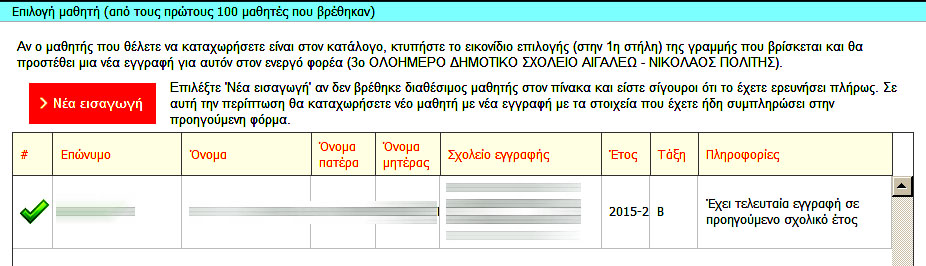 … η οποία μας ενημερώνει ότι ο μαθητής είναι γραμμένος στο προηγούμενο σχολικό έτος. Κάνουμε κλικ στο πράσινο «ν» μπροστά από το όνομα του παιδιού, η καρτέλα εξαφανίζεται και είμαστε στη σελίδα όπου βρισκόμασταν προηγουμένως. Παρατηρούμε ότι τα βασικά στοιχεία του παιδιού εμφανίζονται με πορτοκαλί χρώμα. Πατάμε ΑΠΟΘΗΚΕΥΣΗ. Το σύστημα μάς μαρκάρει με κόκκινο χρώμα τρία κελιά, τα οποία πρέπει να συμπληρώσουμε. Στο κελί ΤΙΤΛΟΣ ΕΙΣΟΔΟΥ επιλέγουμε «Ανανέωση εγγραφής». Συνεχίζουμε και επιλέγουμε την τάξη εγγραφής και κατόπιν συμπληρώνουμε τον αριθμό μητρώου. Αν πρόκειται για μαθητή Δημοτικού, ο αριθμός μητρώου και ο αριθμός βιβλίου μητρώου είναι αυτά που ήδη έχει ο μαθητής. Αν πρόκειται για μαθητή Νηπιαγωγείου, ο αριθμός μητρώου θα είναι ο ίδιος, ενώ στο κελί «Αριθμός βιβλίου μητρώου» θα βάλουμε το έτος 2023.Χρειάζεται επίσης, στο κάτω μέρος της σελίδας, στο κελί «Ειδικός κανόνας υπολογισμού αποτελεσμάτων» να επιλέξουμε την τιμή «Καμία ειδική κατηγορία».Πατάμε ΑΠΟΘΗΚΕΥΣΗ στο επάνω μέρος της σελίδας και τελειώσαμε. Κατόπιν ελέγχουμε αν ο μαθητής έχει περαστεί στο φετινό σχολικό έτος και στη συνέχεια τον κατανέμουμε στα τμήματα που ανήκει (ΜΑΘΗΤΕΣ – ΕΓΓΡΑΦΕΣ ΜΑΘΗΤΩΝ – ΚΑΤΑΝΟΜΗ ΜΑΘΗΤΩΝ ΣΕ ΤΜΗΜΑΤΑ). 